ComprehensionThe Sands of Dee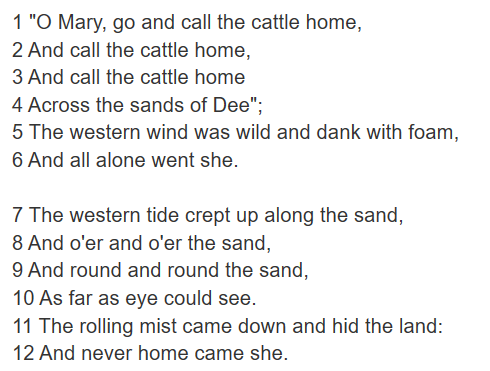 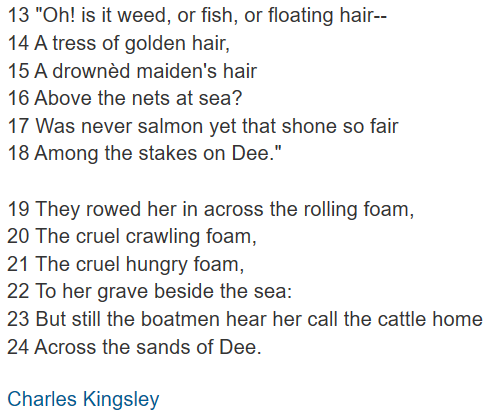 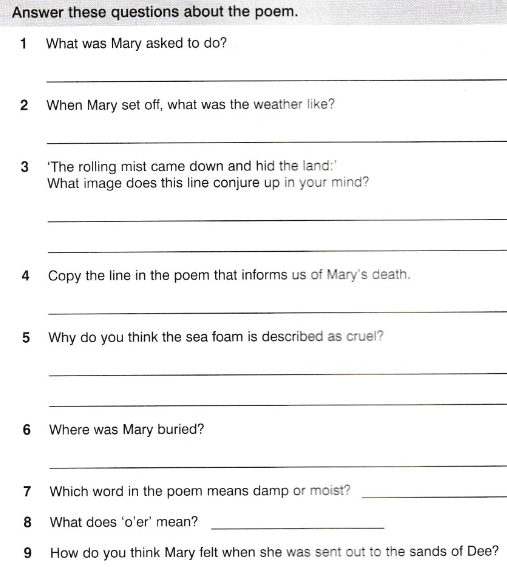 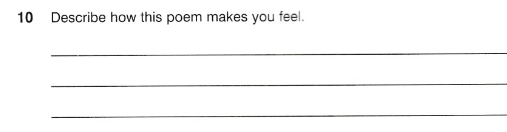 Answers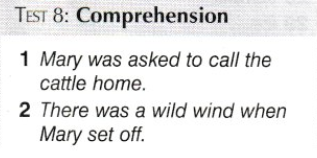 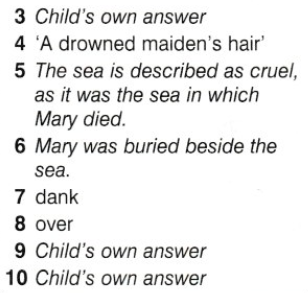 